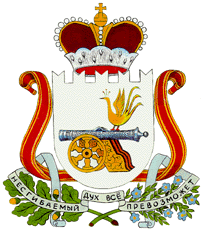 АДМИНИСТРАЦИЯ МУНИЦИПАЛЬНОГО ОБРАЗОВАНИЯ«ГЛИНКОВСКИЙ РАЙОН» СМОЛЕНСКОЙ ОБЛАСТИПОСТАНОВЛЕНИЕот 20 ноября   2015г. № 495        Администрация муниципального образования «Глинковский район» Смоленской области  постановляет:         1. Внести в постановление Администрации муниципального образования «Глинковский район» Смоленской области от 14.11.2014 г.  № 397 «Об утверждении муниципальной программы «Развитие субъектов малого и среднего предпринимательства в муниципальном образовании «Глинковский район» Смоленской области на 2015-2020 гг.» (в редакции постановления от 24.03.2015г.№ 122) следующие изменения:        1) в паспорте Программы позицию «Объем ассигнований муниципальной программы (по годам реализации и разрезе источников финансирования)» изложить в новой редакции:      2) раздел  III «Обоснование ресурсного обеспечения муниципальной программы» изложить в новой редакции:        «Программа реализуется за счет средств местного бюджета.Общий объем финансирования Программы составляет 120 тыс. рублей:2015 г. – 20    тыс. руб.; 2016 г. – 20 тыс. руб.; 2017 г. – 20 тыс. руб., 2018 г. – 20 тыс. руб., 2019 г. – 20 тыс. руб., 2020 г. – 20 тыс. руб.»3) в  плане реализации муниципальной программы позицию «Повышение роли субъектов малого и среднего предпринимательства в экономике Глинковского района Смоленской области» изложить в новой редакции:4) в плане реализации муниципальной программы исключить мероприятия:5) в плане реализации муниципальной программы добавить мероприятие:       6) в плане реализации муниципальной программы позицию «ИТОГО» изложить в новой редакции:         2.  Контроль за исполнением настоящего постановления оставляю за собой.Глава муниципального образования	«Глинковский район»Смоленской области                                                                        М.З. КалмыковВИЗЫ:Л.К. Ильюхина  ____________________    «____» ________________ 2015 г.Объем ассигнований муниципальной программы (по годам реализации и разрезе источников финансирования)Общий объем финансирования муниципальной программы составляет 120 тыс. руб. (местный бюджет):2015 г. – 20 тыс. руб. (местный бюджет);2016 г. – 20 тыс. руб. (местный бюджет);2017 г. – 20 тыс. руб. (местный бюджет);2018 г. - 20 тыс. руб. (местный бюджет);2019 г. - 20 тыс. руб. (местный бюджет);2020 г. - 20 тыс. руб. (местный бюджет)Основное мероприятиеУчастие в сельскохозяйственной областной ярмаркеПредоставление грантов начинающим субъектам малого предпринимательства  на создание собственного бизнесаАппарат АдминистрацииМестный бюджет821,3821, 300000ххххххУчастие в сельскохозяйственной областной ярмаркеАппарат АдминистрацииМестный бюджет120202020202020ххххххРасходы на проведение смотров-конкурсов, фестивалей, семинаров, а также другие аналогичные мероприятия.Аппарат АдминистрацииМестный бюджет120202020202020ххххххИТОГО:120202020202020хххххх1 экз. – в делоИсп. Е.А. Ларионовател. 2-15-44             Разослать:Совет  депутатов, прокуратура, отдел по экономике, финансовое управление